Nama Mahasiswa	:	Refi Rahima RahayuNIM	: 	P17324217017Judul LTA	: Asuhan Kebidanan Komprehensif pada Ny. D Usia 22 		Tahun di Praktik Mandiri Bidan S Kabupaten BogorDosen Pembimbing 	: 	Sinta Nuryati M.kebLEMBAR KEGIATAN KONSULTASI PASCA UJIAN SIDANG LTANama			: Refi Rahima RahayuNIM				: P17324217017Judul LTA		: Asuhan Kebidanan Komprehensif Pada Ny.D Usia 22 Tahun Di Praktik Mandiri Bidan S Kabupaten BogorTanggal Ujian LTA 	: 18 Mei 2020Penguji LTA 		: 1. Sri Wahyuni, S.Sit. MPH 				  2. Eva Sri Rahayu, M.Keb  3. Sinta Nuryati, S.ST M.kebLampiran 2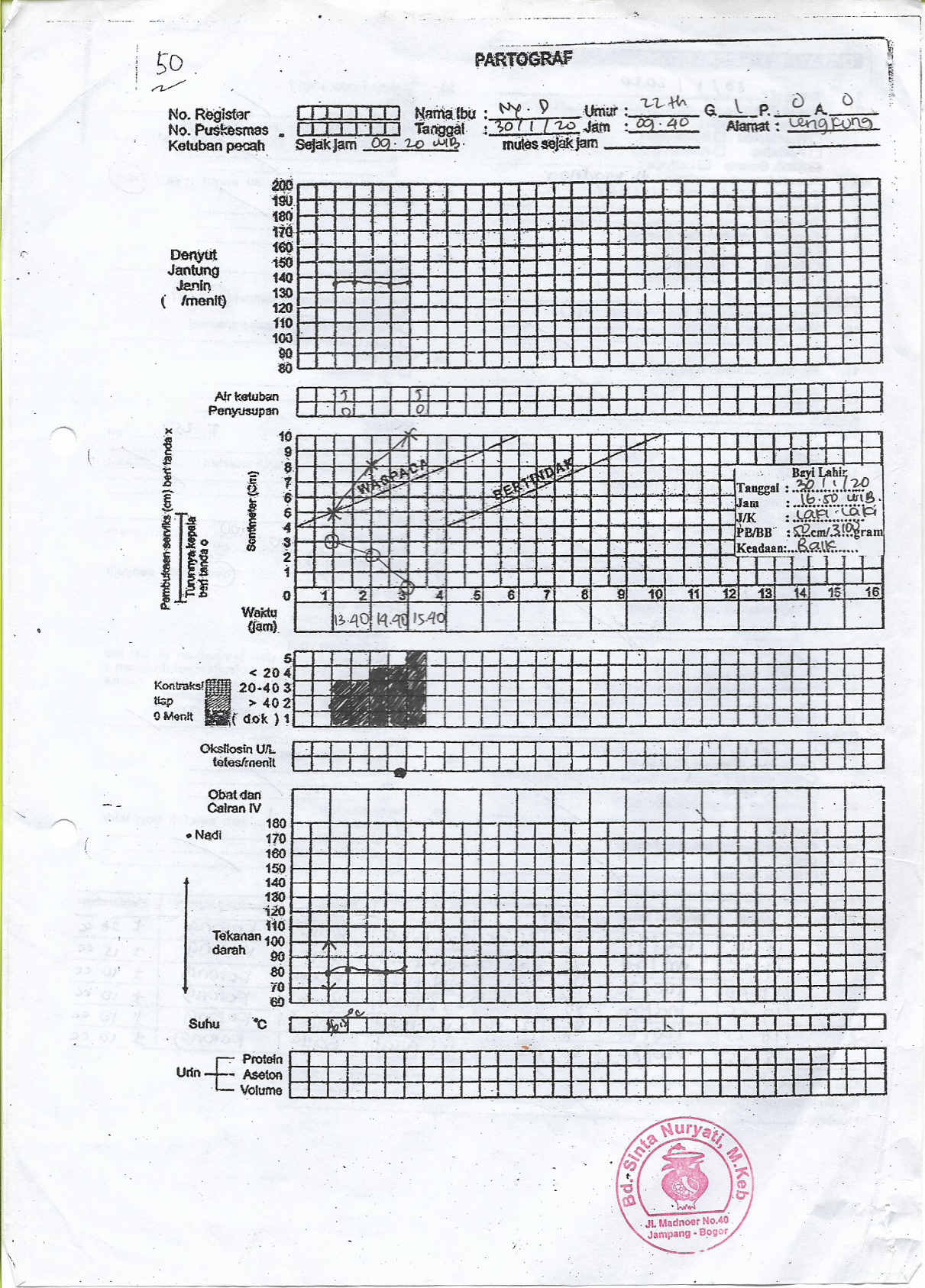 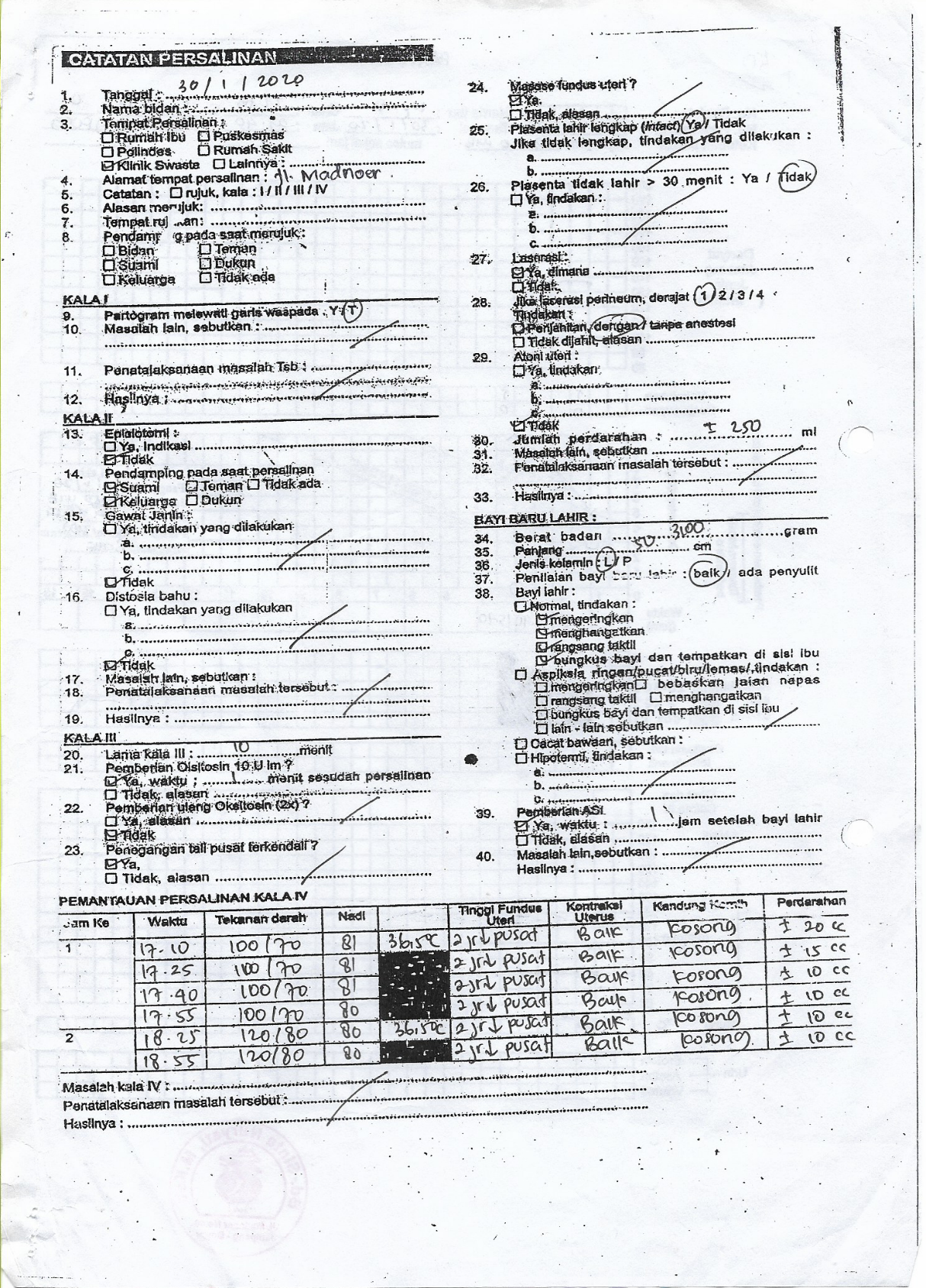 Lampiran 3Lembar observasiLampiran 4SATUAN ACARA PENYULUHANTopik		: Kesehatan ibuSub Topik 	: Tanda Bahaya Pada NifasPenyuluh	: Refi Rahima RahayuSasaran 	: Ny.DTempat	: PMB SHari/Tanggal	 : Jumat, 31 januari 2020Waktu		 : 10 MenitTujuan umumDiharapkan ibu dapat memahami materi yang saya sampaikan tentang tanda bahaya pada nifas. Sehingga ibu dapat selalu waspada.Tujuan khususSetelah dilakukan penyuluhan tentang diharapkan ibu dapat menjelaskan :Pengertian masa NifasTanda Bahaya pada NifasHal yang harus dihindari ibu nifasCara menyusui bayi yang baik dan benarMateriTerlampirMetode 1. Ceramah2. Tanya JawabMedia Leaflet dan melihat buku KIAJadwal pelaksanaanEvaluasiNy.D dapat mengetahui tanda bahaya pada nifasNy.D sudah mengerti cara menyusui yang baik dan benar dan mampu melakukannya.Lampiran MateriTANDA BAHAYA PADA NIFASPengertian masa NifasMasa nifas (puerperium) adalah masa pemulihan kembali, mulai dari persalinan selesai sampai alat-alat kandungan kembali seperti pra hamil. Lama masa nifas yaitu 6-8 minggu. Masa nifas (puerperium) dimulai setelah kelahiran plasenta dan berakhir ketika alat-alat kandungan kembali seperti keadaan sebelum hamil. Masa nifas berlangsung selama kira-kira 6 mingguMacam- macam Tanda Bahaya NifasSegera bawa ibu nifas ke fasilitas kesehatan (Puskesmas atau Rumah Sakit) bila ditemukan salah satu tanda bahaya seprti perdarahan lewat jalan lahir, keluar cairan berbau, bengkak di wajah, tangan dan kaki, atau sakit kepala dan kejang-kejang, demam lebih dari 2 hari, Payudara bengkak, merah disertai rasa sakit, ibu terlihat sedih, murung dan menangis tanpa sebab (depresi)Hal yang harus dihindari ibu nifasMembuang ASI yang pertama keluar (kolostrum) karena sangat berguna untuk kekebalan tubuh anakMembersihkan payudara dengan alkohol/povidoneiodine/obat merah atau sabun karena bisa terminum oleh bayiMengikat perut terlalu kencangMenempelkan daun-daunan pada kemaluan karena akan menimbulkan infeksiCara menyusui bayiCara menyusui yang benar yaitu Susui bayi sesering mungkin, semau bayi, paling sedikit 8 kali sehari, bila bayi tidur lebih dari 3 jam, bangunkan, lalu susui ,susui sampai payudara terasa kosong, lalu pindah ke payudara sisi yang lain, bila bayi sudah kenyang, tapi payudara masih terasa penuh/kencang, perlu dikosongkan dengan diperah untuk disimpan. Hal ini agar payudara tetap memproduksi. Perlekatan menyusui yang benar :Pastikan posisi ibu ada dalam posisi yang nyamanKepala dan badan bayi berada dalam garis lurusWajah bayi menghadap payudara, hidung berhadapan dengan puting.Ibu harus memeluk badan bayi dekat dengan badannya.Jika bayi baru lahir, Ibu harus menyangga seluruh badan bayi.Sebagian besar areola (bagian hitam disekitar puting) masuk ke dalam mulut bayi, mulut terbuka lebar,bibir bawah melengkung ke luar,dagu menyentuh payudara ibuLampiran 5SATUAN ACARA PENYULUHANTopik		: Kesehatan BayiSub Topik 	: Tanda Bahaya Pada Bayi Baru LahirPenyuluh	: Refi Rahima RahayuSasaran 	: Ny.DTempat	: PMB SHari/Tanggal	 : Jumat, 31 januari 2020Waktu		 : 10 MenitTujuan umumDiharapkan ibu dapat memahami materi yang saya sampaikan tentang tanda bahaya pada bayi baru lahir. Sehingga ibu dapat selalu waspada.Tujuan khususSetelah dilakukan penyuluhan tentang diharapkan ibu dapat menjelaskan :Tanda bahaya pada bayi baru lahirPerawatan bayi baru lahirPemberian ASICara menjaga bayi tetap hangatCara merawat tali pusatMateriTerlampirMetode 1. Ceramah2. Tanya jawabMedia Leaflet dan melihat buku KIAJadwal pelaksanaanG. EvaluasiNy.D dapat mengetahui tentang tanda bahaya pada bayi baru lahirNy.D dapat mengetahui cara merawat tali pusatLampiran MateriTANDA BAHAYA PADA BAYI BARU LAHIRTanda bahaya bayi baru lahirJika pada bayi ditemukan tanda bahaya di bawah ini, maka segera bawa langsung ke fasilitas kesehatan. Salah satunya seperti :Tidak mau menyusu,kejang-kejang, lemah, sesak nafas (lebih besar atau sama dengan 60 kali/menit), tarikan dinding dada bagian bawah ke dalam, bayi merintih atau menangis terus menerus, tali pusar kemerahan sampai dinding perut, berbau atau bernanah, demam/panas tinggi, mata bayi bernanah, diare/buang air besar cair lebih dari 3 kali sehari, kulit dan mata bayi kuning. tinja bayi saat buang air besar berwarna pucat.Perawatan Bayi Baru LahirPemberian ASI.Pada pemberian ASI yang keluar pertama berwarna kekuningan (kolostrum) mengandung zat kekebalan tubuh, langsung berikan pada bayi, jangan dibuang, berikan hanya ASI saja sampai berusia 6 bulan (ASI Eksklusif). Manfaatnya bayi menjadi sehat, praktis dan tidak butuh biaya, meningkatkan kekebalan alamiah pada bayi, mencegah perdarahan pada ibu nifas, menjalin kasih sayang ibu dan bayi, mencegah kanker payudara. Cara Menjaga Bayi Tetap HangatMandikan bayi setelah 6 jam, dimandikan dengan air hangatBayi harus tetap berpakaian dan diselimuti setiap saat, memakai pakaian kering dan lembut, ganti popok dan baju jika basah.Jangan tidurkan bayi di tempat dingin atau banyak angin, jaga bayi tetap hangat dengan menggunakan topi, kaos kaki, kaos tangan dan pakaian yang hangat pada saat tidak dalam dekapanJika berat lahir kurang dari 2500 gram, lakukan Perawatan Metode Kanguru (dekap bayi di dada ibu/bapak/anggota keluarga lain kulit bayi menempel kulit ibu/bapak/ anggota keluarga lain). Bidan/Perawat/Dokter yang akan menjelaskan cara Perawatan Metode Kanguru tersebut.Cara perawatan tali pusatSelalu cuci tangan dengan sabun dan air bersih mengalir sebelum dan sesudah memegang bayi.Jangan memberikan apapun pada tali pusatRawat tali pusat terbuka dan kering.Bila tali pusar kotor atau basah, cuci dengan air bersih dan sabun mandi dan keringkan dengan kain bersih.Lampiran 6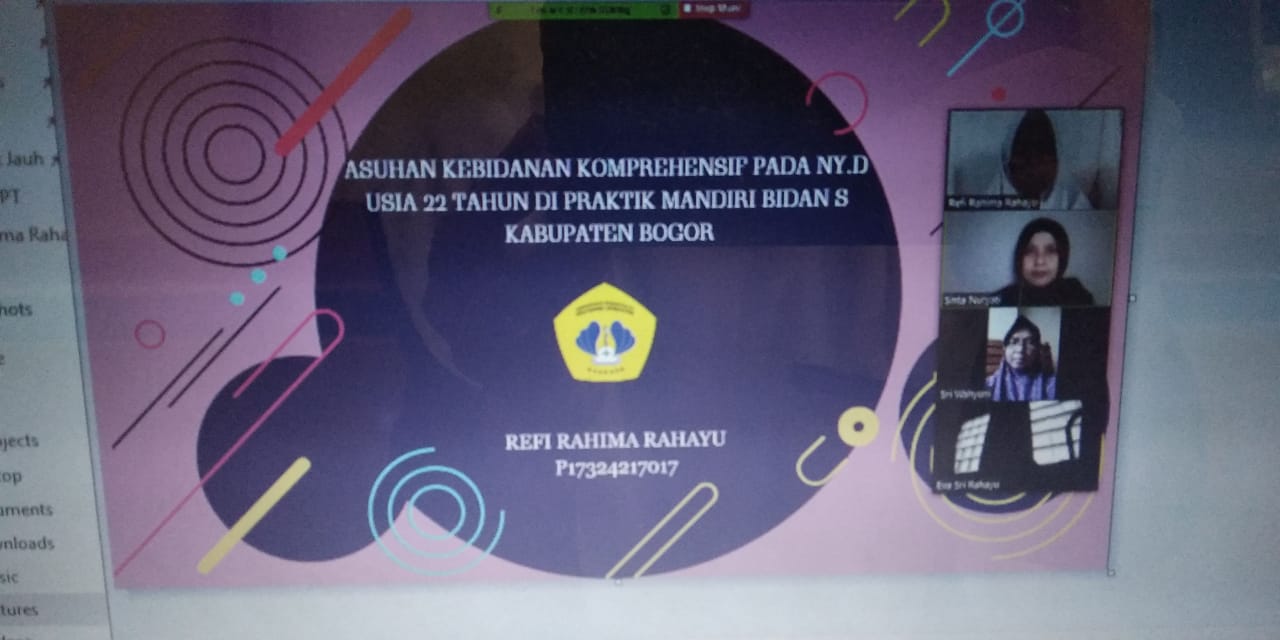 NOHari,TanggalKegiatan BimbinganSaran RekomendasiTtd MahasiswaTtd Pembimbing1.29 Januari 2020Mengajukan JudulACC,Buat BAB IV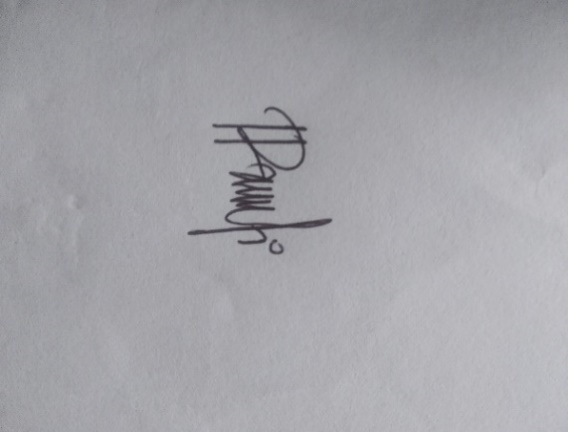 Refi Rahima Rahayu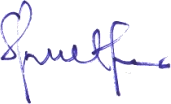 Sinta Nuryati, SST. M.KebNIP. 1980010220021220022.4 Februari 2020BAB IVPerbaiki BAB IV, Buat BAB 1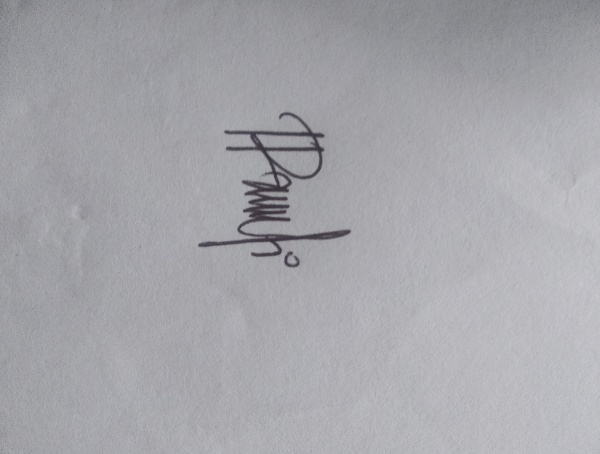 Refi Rahima RahayuSinta Nuryati, SST. M.KebNIP. 1980010220021220023.7 Februari 2020BAB IPerbaiki BAB IRefi Rahima RahayuSinta Nuryati, SST. M.KebNIP. 1980010220021220024.10 Februari 2020BAB IPerhalus BAB I, Buat BAB II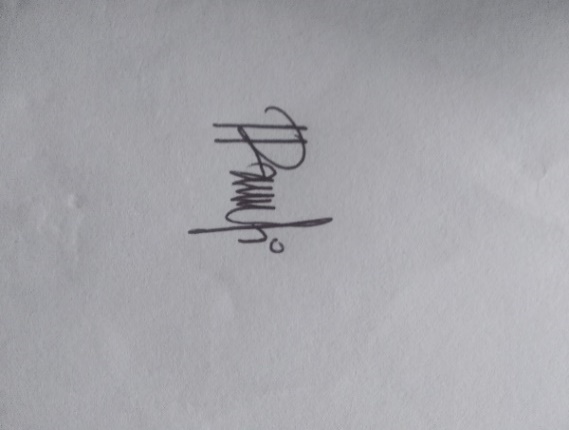 Refi Rahima RahayuSinta Nuryati, SST. M.KebNIP. 1980010220021220025.13 Februari 2020BAB IIPerbaiki BAB II, Buat BAB IIIRefi Rahima Rahayu Sinta Nuryati, SST. M.KebNIP. 1980010220021220026.21 Februari 2020BAB IIIPerbaiki BAB III, Membuat BAB VRefi Rahima RahayuSinta Nuryati, SST. M.KebNIP. 1980010220021220027.28 Februari 2020BAB VMemperbaiki BAB II , memperhalus BAB IIIRefi Rahima RahayuSinta Nuryati, SST. M.KebNIP. 1980010220021220028.Senin, 16 maret 2020BAB VPerbaiki Pembahasan KehamilanRefi Rahima RahayuSinta Nuryati, SST. M.KebNIP. 1980010220021220029.Jumat 20 Maret 2020BAB V KehamilanPerbaiki KalimatnyaRefi Rahima RahayuSinta Nuryati, SST. M.KebNIP. 19800102200212200210.Senin 23 Maret 2020BAB V KehamilanPerhalus BAB V, Masukan VancouverRefi Rahima RahayuSinta Nuryati, SST. M.KebNIP. 19800102200212200211.Rabu 25 Maret 2020BAB V KehamilanPerhatikan urutannya, Lanjut BAB V PersalinanRefi Rahima RahayuSinta Nuryati, SST. M.KebNIP. 19800102200212200212.Minggu 05 april 2020BAB V PersalinanMemperhalus tata bahasa BAB V Kehamilan, Menyusun BAB V NifasRefi Rahima RahayuSinta Nuryati, SST. M.KebNIP. 19800102200212200213Sabtu18 April 2020BAB V Kehamilan, Persalinan, Nifas, Bayi Baru LahirMemperbaiki susunan kata dan sumberRefi Rahima RahayuSinta Nuryati, SST. M.KebNIP. 19800102200212200214Senin 27 April 2020BAB I – IVMemperbaiki hasil SOAPRefi Rahima RahayuSinta Nuryati, SST. M.KebNIP. 19800102200212200215Sabtu, 02 Mei 2020BAB VIMenyusun BAB VIRefi Rahima RahayuSinta Nuryati, SST. M.KebNIP. 19800102200212200216Senin04 Mei 2020BAB 1,II,IIIMemperhalus Kembali BAB I, Memperhalus BAB II dan IIIRefi Rahima RahayuSinta Nuryati, SST. M.KebNIP. 19800102200212200217Selasa05 Mei 2020BAB I,II,III,IVACC BAB I,II,II, Memperhalus BAB IVRefi Rahima RahayuSinta Nuryati, SST. M.KebNIP. 1980010220021220021806Mei2020BAB IV,V,VIMemperhalus tata bahasa BAB IV,V,VIMenyusun AbstrakRefi Rahima RahayuSinta Nuryati, SST. M.KebNIP. 1980010220021220021907 Mei 2020Abstrak, BAB I,II,III,IV,V,VIACCRefi Rahima RahayuSinta Nuryati, SST. M.KebNIP. 198001022002122002NoHari,TanggalKegiatanBimbinganSaran RekomendasiNamaPengujiTtd Penguji1.Selasa 26 Mei2020Keseluruhanisi LTAPerbaikiabstrak, tambahkantujuanPerbaikilatarbela kangPerbaikiriwayat ANCTambahkan di metodologilokasi, sumberpengambilan dataSinta Nuryati, SST. M.Keb (penguji III)2.Rabu 27 Mei2020Keseluruhan isi LTA1. Perbaiki Absrak paragraph 1Sinta Nuryati, SST. M.Keb (penguji III)3.Rabu 27 Mei2020Keseluruhan isi LTAACCSinta Nuryati, SST. M.Keb (penguji III)4.Kamis 28 Mei2020Keseluruhan isi LTAPerbaikipenulisanPerbaikiabstrakPerbaiki daftar isiPerbaikitujuanum umPerbaiki SaranEva Sri Rahayu, M.Keb (Penguji II)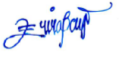 5.Kamis 28 Mei2020Keseluruhan isi LTAACCSri Wahyuni S.Sit, MPH(Penguji I)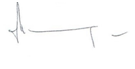 6.Jumat 29 Mei2020Keseluruhan isi LTAPerbaikiabstrak, hilangkan data PMBPerbaikitujuanumu m, rangkaikan kata sepertijudulPerbaikiFaktorpenghambatEva Sri Rahayu, M.Keb (Penguji II)7.Minggu 31Mei 2020Keseluruhanisi LTAACCEva Sri Rahayu, M.Keb(Penguji II)Hari / tanggalTTVWarna kulitPemberian ASIUsia bayiMinggu/ 02 Februari 2020R : 50x/menit teraturLJ : 140x/menit teraturSuhu : 36,5 oCNampak kuning dari bagian kepala hingga dada5x, lamanya 15 menit3 hariSenin/ 03 Februari 2020R  : 50x/menit teraturLJ  : 140x/menit teraturSuhu : 36,5 oCMasih terlihat kuning 5x, lamanya 15 menit4 hariKamis/ 06 februari 2020R  : 50x/menit teraturLJ  : 140x/menit teraturSuhu : 36,5 oCSudah mulai kemerahan 6 x, lamanya 15 menit1 mingguKamis/ 13 februari 2020R  : 48x/menit teraturLJ  : 140x/menit teraturSuhu : 36,5 oCKemerahan >10 x, lamanya 15-20 menit 2 mingguNoTahapanPelaksanaanWaktuKegiatan1.PembukaanMemberkan salam pembukaMemperkenalkan diriMenyampaikan tujuan penyuluhanMenyampaikan kontrak waktu2 menitMendengarkan2.Penyampaian materiMenjelaskan Pengertian masa NifasMenjelaskan tanda bahaya pada nifasMenjelaskan hal yang harus dihindari ibu nifasMengajarkan cara menyusui bayi yang baik dan benar6 menitMendengarkan dan memahai3.PenutupMemberikan kesempatan ibu untuk bertanyaMelakukan evaluasiMenutup dengan salam2 menitTanya jawab dan menjawab salamNoTahapanPelaksanaanWaktuKegiatan1.PembukaanMemberkan salam pembukaMemperkenalkan diriMenyampaikan tujuan penyuluhanMenyampaikan kontrak waktu2 menitMendengarkan2.Penyampaian materiTanda bahaya pada bayi baru lahirPerawatan bayi baru lahirPemberian ASICara menjaga bayi tetap hangatCara merawat tali pusat6 menitMendengarkan dan memahai3.PenutupMemberi kesempatan pada ibu untuk bertanyaMelakukan evaluasi Menutup dengan salam2 menitTanya jawab dan menjawab salam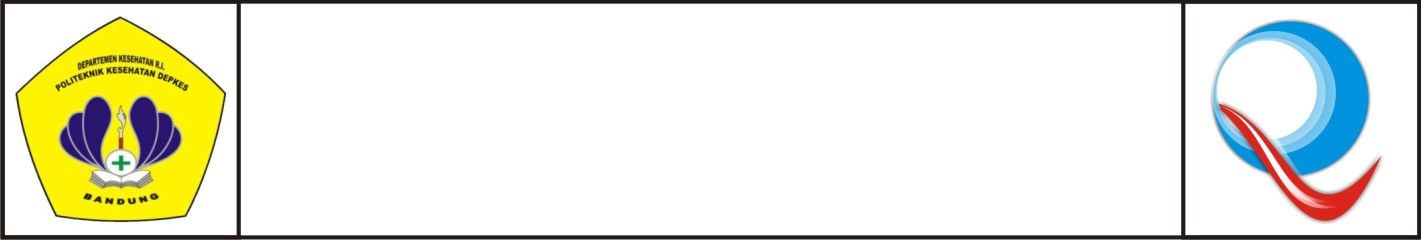 POLITEKNIK KESEHATAN KEMENKES BANDUNGDOKUMENTASI SIDANG ONLINEVIA ZOOM MEETING 18 MEI 2020